neurobicsMemory and Physical ActivityAnagrams: School ItemsAn anagram is a word or phrase formed by rearranging the letters of another word or phrase. For example, “Elvis” becomes “lives”. This is a fun addition to any cognitive enhancement program. neurobicsMemory and Physical ActivityLetter Symbols ActivityIn this activity, use the key to decode the famous quote. After figuring out all of the letters you will be able to read the quote.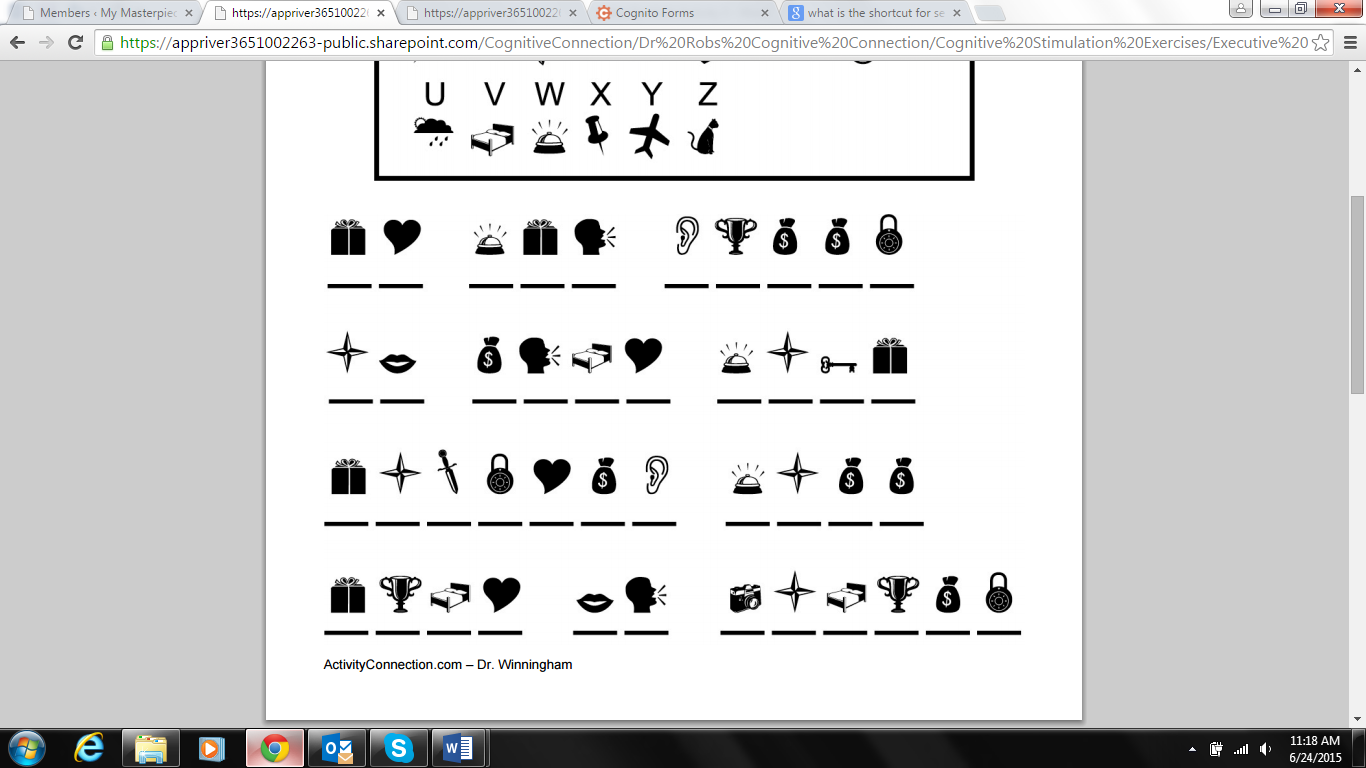 	-Benjamin Franklin		Key: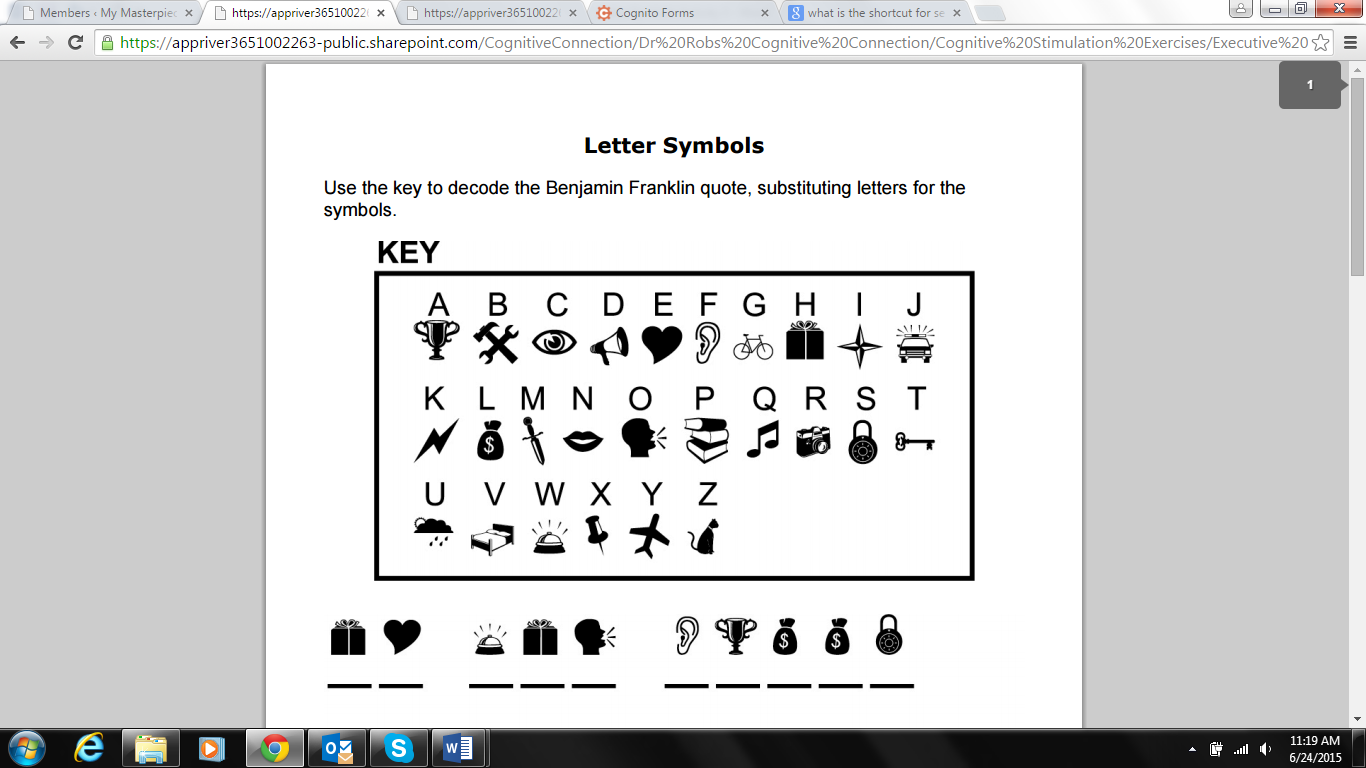 neurobicsneurobicsMemory and Physical ActivityName Generation Activity: Male First NamesGenerating names is a challenging linguistic activity that exercises attention, executive functioning and word fluency. You may set a time limit of 60 seconds, 90 seconds or two minutes. Think of as many male first names as you can.neurobicsMemory and Physical ActivitySudoku Activity Brain Work Fill in the blank squares so that each row, each column and each 3-by-3 block contain all of the digits 1 through 9. If you use logic you can solve the puzzle without guesswork. Need a little help? The hints page shows a logical order to solve the puzzle. Use it to identify the next square you should solve. Or, use the answers page if you really get stuck.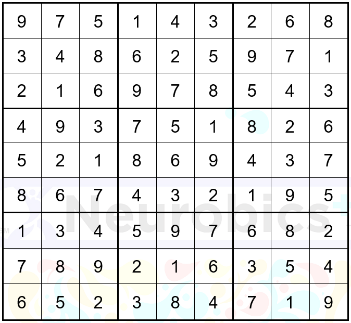 1AACKKBPC2REATHCE3BOKTEONO4CLPNIE5EINSPGLL6IRBAYLR7UENDSTT8AGRLENIN9ASERER10IASLOC UDSSTIE11ESICENC12OBSOK13SIMCU14EGADIRN15HOSLCO11121231341451561671781891910205148387117841862893874359878346847